ATATÜRK ÜNİVERSİTESİ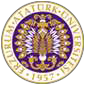 Öğrenci İşleri Daire BaşkanlığıKAYIP VEYA ZAYİ DİPLOMA & MEZUNİYET BELGESİ TALEP FORMUAdı geçen öğrencinin beyanına bağlı olarak yapılan arşiv araştırması sonucunda talep edilen belgenin hazırlanması uygundur. … / …. / 2015EKGazete ilanıNüfus Cüzdan Fotokopisi……………… Bölüm SorumlusuKAYIP VEYA ZAYİ DİPLOMA & MEZUNİYET BELGESİ TALEBİNDE BULUNAN MEZUN ÖĞRENCİNİNKAYIP VEYA ZAYİ DİPLOMA & MEZUNİYET BELGESİ TALEBİNDE BULUNAN MEZUN ÖĞRENCİNİNKAYIP VEYA ZAYİ DİPLOMA & MEZUNİYET BELGESİ TALEBİNDE BULUNAN MEZUN ÖĞRENCİNİNT.C. No / Pasaport NoAdı ve SoyadıBirimiBölümü / Anabilim DalıProgramı / Bilim DalıUnvanı (İlk diplomada varsa)Öğrenci NumarasıMezuniyet Tarihi / AGNOMezuniyet Kredisi / AKTSKayıp / Zayi Belge TürüDiplomaKayıp / Zayi Belge TürüGeçici Mezuniyet BelgesiKayıp / Zayi İlanı BilgisiGazete AdıKayıp / Zayi İlanı Bilgisiİlan TarihiYukarıda yer alan bilgilere bağlı olarak kayıp/zayi etmiş olduğum geçici mezuniyet belgemin / diplomamın ekte yer alan gazete ilanına istinaden hazırlanması hususunda gereğini arz ederim. ….  / ….  / 2015İmzaYukarıda yer alan bilgilere bağlı olarak kayıp/zayi etmiş olduğum geçici mezuniyet belgemin / diplomamın ekte yer alan gazete ilanına istinaden hazırlanması hususunda gereğini arz ederim. ….  / ….  / 2015İmzaYukarıda yer alan bilgilere bağlı olarak kayıp/zayi etmiş olduğum geçici mezuniyet belgemin / diplomamın ekte yer alan gazete ilanına istinaden hazırlanması hususunda gereğini arz ederim. ….  / ….  / 2015İmza